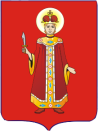 муниципальное общеобразовательное учреждениесредняя общеобразовательная школа №6Угличского муниципального районаОтчётпо итогам организации лагеря с дневной формой пребывания детейза летнюю смену 2022 годаМуниципальное общеобразовательное учреждение средняя общеобразовательная школа № 6Справка о расходах на организацию питанияДеньги, выделенные на питание детей в дневном оздоровительном лагере на базе МОУ СОШ № 6 в сумме 58140 (пятьдесят восемь  тысяч сто сорок) рублей израсходованы полностью. Начальник лагеря: ___________С.В. МалковаЗаведующая столовой: ____________О.В. ГорбуноваОтчётоб использовании средств на реализацию подпрограммы «Отдых, оздоровление, занятость детей на 2022г.» областной целевой программы «Семья и дети Ярославии»за летнюю смену 2022 годамуниципального общеобразовательного учреждения средней общеобразовательной школы № 6Директор МОУ СОШ №6  ________________/Н.П. Смирнова/			               (подпись)           (расшифровка подписи)Главный бухгалтер ________________/Е.В. Батошкина/			     (подпись)	    (расшифровка подписи)М.П. «28» июня 2022 г.Исп. Малкова С.В. (84853255181)Реестроздоровленных детей в лагере с дневной формой пребыванияза летнюю смену 2022 годамуниципального общеобразовательного учреждения средней общеобразовательной школы № 6 Директор МОУ СОШ №6  ________________/Н.П. Смирнова/			                    (подпись)	        (расшифровка подписи)Главный бухгалтер ________________/Е.В. Батошкина/			(подпись)		(расшифровка подписи)М.П. «28» июня 2022 г.Исп. Малкова С.В. (84853255181)Отчётпо итогам организации лагеря с дневной формой пребывания детейза летнюю смену 2022 годамуниципального общеобразовательного учреждения средней общеобразовательной школы № 6Таблица 1.Таблица 2.Таблица 3.Директор МОУ СОШ №6 ________________/Н.П. Смирнова /			               (подпись)	         (расшифровка подписи)Начальник лагеря ________________ /С.В. Малкова /				(подпись)	      (расшифровка подписи)М.П. «28» июнь 2022 г. Исп. Малкова С.В.. (84853255181)             Отчет о работе пришкольного лагеря МОУ СОШ № 6Рабочая программа воспитания «Страна мальчишек и девчонок» с дневным пребыванием детей на базе     МОУ СОШ №6 разработана в соответствии с нормативно-правовыми документами: - Конституцией Российской Федерации (принята всенародным голосованием 12.12.1993, с изменениями, одобренными в ходе общероссийского голосования 01.07.2020).- Конвенцией о правах ребенка (одобрена Генеральной Ассамблеей ООН 20.11.1989, вступила в силу для СССР 15.09.1990).- Федеральным законом от 29.12.2012 № 273-ФЗ «Об образовании в Российской Федерации».- Федеральным законом от 31.07.2020 № 304-ФЗ «О внесении изменений в Федеральный закон «Об образовании в Российской Федерации» по вопросам воспитания обучающихся».- Федеральным законом от 24.07.1998 № 124-ФЗ «Об основных гарантиях прав ребенка в Российской Федерации».- Федеральным законом от 30.12.2020 № 489-ФЗ «О молодежной политике в Российской Федерации».- Приказы №№286,287 Министерства просвещения Российской Федерации об утверждении ФГОС начального общего образования и ФГОС основного общего образования от 31 мая 2021 года.- Стратегией развития воспитания в Российской Федерации на период до 2025 года (утверждена распоряжением Правительства Российской Федерации от 29.05.2015 № 996-р).- Указом Президента Российской Федерации от 21.07.2020 № 474 «О национальных целях развития Российской Федерации на период до 2030 года». - Планом основных мероприятий, проводимых в рамках Десятилетия детства, на период до 2027 года (утвержден распоряжением Правительства Российской Федерации от 23.01.2021 № 122-р).- Государственной программой Российской Федерации «Развитие образования» (утверждена Постановлением Правительства Российской Федерации от 26. 12.2017 № 1642).- Федеральным проектом «Успех каждого ребенка» (утвержден президиумом Совета при Президенте РФ по стратегическому развитию и национальным проектам, протокол от 24.12.2018 № 16.).Россия – поистине уникальная страна, которая наряду с высокоразвитой современной культурой бережно хранит традиции своей нации, глубоко уходящие корнями не только в православие, но даже в язычество. Без знания основ народной жизни, родного фольклора, классического искусства невозможно воспитать интерес и уважение к культуре других народов: ведь Россия – многонациональное государство. Академик так охарактеризовал народную педагогику: "Без памяти нет традиций, без воспитания нет духовности, без духовности нет личности, без личности нет народа как исторической общности".2022 год объявлен годом народного искусства и нематериального культурного наследия народов России. Важно помнить о нашем наследии, ведь Россия — огромная многонациональная страна, каждый из народов которой богат своими искусством, традициями и обычаями, поэтому «Страна мальчишек и девчонок» это не только смена где дети активно отдыхают, но и приобщаются к многонациональной культуре России, и её традициям.Мы считаем, что знакомство в яркой и доступной для детей форме с народным искусством и традициями закладывает в них те качества, которые способствуют интенсивному становлению личности, обогащают ее духовно, формируют нравственные чувства, мировоззрение.В лагере, на лоне родной природы, создаются благоприятные условия для воспитания детей на народных традициях. В связи с этим, мы считаем целесообразным реализовывать творческое, художественно-эстетическое, духовно-нравственное, социально-значимое, спортивно-оздоровительное направления, в рамках летней кампании отдыха детей и подростков, и предлагаем программу «Страна мальчишек и девчонок».Интересен соревновательный эффект не только между отрядами. Также будет присутствовать отслеживание личностного роста и вклада каждого ребенка в общее дело. Ежедневный мониторинг удовлетворенности детей - через «Экран настроения».Программа ориентирована на отдых ребят, который поможет улучшить творческие навыки, вызовет интерес к развитию новых способностей и талантов, ведь проблема раннего выявления и обучения талантливой молодежи – приоритетная в современном образовании.Актуальность настоящей программы заключается в том, что в современной России остро встала проблема культуры народа, его духовных богатств, вопрос об общественной значимости народной жизни, что обостряет интерес к народности, к народной поэзии. В фольклоре находится ключ к пониманию художественных вкусов ребёнка, его творческих возможностей. Многие забавы детей являются «шуточным подражанием серьёзному делу взрослых», средством подготовки детей к жизни. В них находят своё отражение производственно-хозяйственная деятельность, национально- психологические черты и социальная жизнь народа.Каждый день, прожитый в лагере, по-своему незабываем. Каждый день - открытие, у каждого дня своё лицо, свой характер. Каждый день жизни в лагере насыщен разнообразными, но дополняющими друг друга видами деятельности.Это маленькая жизнь «смены народных культур» длиной в 18 дней, которая проживается каждым участником, позволяет ему получить опыт, ценный для их настоящей, сегодняшней жизни.Данная программа по своей направленности является комплексной, т. е. включает в себя разноплановую деятельность, но различные направления оздоровления, отдыха и занятости детей и подростков в период летних каникул в условиях летнего пришкольного лагеря с дневным пребыванием объединены одной общей тематикой -«традиции народов России».Социальная значимость. Каникулярные периоды составляют значительную часть свободного времени школьников, но далеко не все родители могут предоставить своему ребёнку полноценный, правильно организованный отдых за пределами города или региона. В связи с этим всё большую актуальность приобретает организация отдыха детей в каникулярный период на территории города Нижневартовска.Организованный досуг и дружеское общение со сверстниками дает возможность каждому ребенку открыть в себе положительные качества личности, развивает лидерские способности, помогает ощутить значимость собственного «я», выйти на новый уровень коммуникации.Находясь в лагере дневного пребывания, дети ежедневно включаются в оздоровительный процесс, для которого характерны: упорядоченный ритм жизни, правильное питание, поддержка мышечного и эмоционального тонуса. Результатом осуществления оздоровительного направления является формирование потребности в здоровом образе жизни.Специфика воспитательной работы в каникулярный период заключается в том, что можно гораздо больше времени уделять творческим, интеллектуальным, спортивным и другим видам деятельности. Дети и подростки имеют возможность добровольно выбирать занятия, развивая личностные компетенции.Срок реализации. Программа реализуется в период летних каникул (1 смена) 01.06.22 – 27.06.2022г.Формы работы и режим занятий. Реализация основной идеи – вовлечение детей и подростков в различные виды творческой деятельности, согласноплану работы лагеря.Краткая характеристика участников программыУчастники Программы – дети и подростки от 7 до 16 лет: обучающиеся МОУ СОШ №6. Летний каникулярный период 19 человек (1 смена). При комплектовании уделяется внимание детям, состоящим на профилактических учетах, а также имеющих льготный статус семьи (малоимущие, многодетные).Формы организации деятельности детей и подростковорганизация и проведение традиционных лагерных мероприятий;творческие конкурсы;познавательные игры-викторины;тематические программы;спортивные игры и соревнования;занятия по интересам;концерты, праздники и др.Режим дняПедагогическая идея программыКонцептуальной идеей написания Программы, является развитие личности ребенка в трех основных видах деятельности: творчество, общение и познание.Педагогическая идея программы заключается в использовании целесообразных форм, методов, образовательных технологий в решении задач организации досуга и отдыха детей, их интеллектуального и творческого развития, а также формировании личностных компетенций путем включения в различные виды деятельности в условиях лагеря с дневным пребыванием детей.Программа лагеря базируется на следующих принципах: гуманизации, демократизации, индивидуализации, ориентации на достижения успеха, личностно- ориентированного подхода, и предполагающих развитие каждого ребенка в соответствии с его интересами и возможностями; воспитание активности, инициативы как детей и подростков, так и коллектива в целом.Целевой блок программыЦель: создание условий для полноценного отдыха, оздоровления детей, развития их внутреннего потенциала, содействия формированию ключевых компетенций воспитанников на основе включения их в разнообразную общественно значимую и личностно привлекательную деятельность, содержательное общение и межличностные отношения в разновозрастном коллективе, развитие творческих способностей детей.Задачи:Создание игровой основы смены, где реализуются различные функции игры: познавательная, развивающая, формирование нравственных оценок, социальное закаливание, проектирование собственной деятельности.Формирование патриотических чувств и гражданского сознания детей, ориентация учащихся на получение знаний о культуре древних славян, изучение этнической культуры села. Воспитание любви к духовному наследию предков.Создание средствами игры дружеских отношений, объединяющих детей и взрослых.Развитие навыков здорового образа жизни.Формирование положительного отношения родителей к работе пришкольного лагеря и привлечение их к участию в этой деятельности.Ожидаемые результаты работы лагеря:Укрепление здоровья детей.Развитие различных умений и навыков.Развитие творческой активности каждого ребенка.Укрепление связей между разновозрастными группами детей.Пропаганда здорового образа жизни.Развитие у школьников интереса к занятиям физкультурой и спортом.Расширение социального опыта и волонтерского движения.Формирование коммуникативных умений, основы правильного поведения, общения, культуры, досуга.7. Методики, используемые для эффективной работы в лагереМетодика КТД         В сфере воспитания коллективно - трудовая деятельность и коллективно- творческие дела  уже на протяжении десятилетий занимают свое особое место. Эта методика, технология, прекрасно учитывающая психологию подросткового и юношеского возраста, действительно, способна творить чудеса. У каждого, кто участвует в них, пробуждается творческий потенциал, возникают самые добрые чувства к своим товарищам, возникает потребность преобразить свою школу, сделать ее красивее.Дело – это событие, любые какие-либо действия, которые несут в себе заботу об окружающих людях, о коллективе, друг о друге.Коллективное дело – событие (набор действий), осуществляемых посредством совместных усилий всех членов коллектива – воспитанников и воспитателей.Коллективно-творческое дело (КТД) - событие, либо набор действий, предполагающий непрерывный поиск лучших решений, жизненно-важных задач и задумывается, планируется и реализуется, и оценивается сообща.Виды КТД:Организаторские дела (метод взаимодействия)Общественно-политические дела (беседы, лекции и др.)Познавательные дела (познавательные игры: ребёнок должен узнать как можно больше об окружающем мире)Трудовые дела (способствовать развитию трудовых навыков)Художественные дела (творчество: рисование, оформление) Спортивные дела (зарядки, Веселые старты и др.)Методика самоуправленияРазвитие самоуправления в коллективе детей играет важнейшую роль. С одной стороны, этот процесс обеспечивает их включенность в решение значимых проблем, с другой, - формирует социальную активность, способствует развитию лидерства.Новый подход к пониманию сущности развития самоуправления предполагает создание условий для освоения детьми комплекса новых социальных ролей. Это обеспечивается включением их в решение сложных проблем взаимоотношений, складывающихся во временном детском объединении. Через свое участие в решении этих проблем подростки вырабатывают у себя качества, необходимые для преодоления сложностей социальной жизни. От отношения детей к целям совместной деятельности зависит их участие в решение управленческих проблем.Детское самоуправление – форма организации жизнедеятельности коллектива, обеспечивающая развитие у подростков самостоятельности в принятии и реализации решения для достижения групповых целей.Самоуправление развивается тогда, когда дети оказываются в ситуации выбора решения поставленной проблемы. Именно принятие решения является ключевым для формирования мотива группового действия. Самоуправление в лагере развивается практически во всех видах деятельности временного детского коллектива.Психолого-педагогическое сопровождение сменыЭто процесс оказания своевременной педагогической и психологической помощи нуждающимся в ней детям и система корректирующих воздействий на основе отслеживания изменений в процессе развития личности ребенка.Компоненты психолого – педагогического сопровождения:Консультационный;Прогностический;Практический.Функции психолого-педагогического сопровождения ребенка в условиях лагеря:Воспитательная – восстановление положительных качеств, позволяющих ребенку комфортно чувствовать себя в окружающее среде;Компенсаторная – формирование у ребенка стремления компенсировать имеющиеся недостатки усилением приложения сил в том виде деятельности, который он любит и в котором он может добиться успеха, реализовать свои возможности, способности в самоутверждении.Стимулирующая – направлена на активизацию положительной социально - полезной, предметно-практической Корректирующая – связана с исправлением отрицательных качеств в личности и предполагает применение разнообразных методов и методик, направленных на корректировку мотивационно - ценностных ориентаций и установок в общении и поведении. деятельности ребенка;               Модель игрового взаимодействияИгровая легенда «Фестиваль дружбы народов».Среди озер зеркальных среди полей широких, среди густых лесов, посреди необъятной земли русской раскинулся праздник долгожданный да всеми любимый под названием «Фестиваль дружбы народов». И люд честной собрался на сей праздник, на других посмотреть и себя показать. Мастерами умелыми, богатырями смелыми, скоморохами озорными да талантами не простыми было наполнено мероприятие.Жители со всех уголков государства великого съехались, чтобы научится благим делам у мастеров великих.Золотые, серебряные да медные рублики получали жители за плоды трудов своих. Копили их в тайниках своих и ждали заключительной ярмарки, где смогут на рублики накопленные, сувениров ярких, угощений сладких да подарков памятных купить.Алгоритм игры2022 год объявлен годом народного искусства и нематериального культурного наследия народов России. Важно помнить о нашем наследии, ведь Россия — огромная многонациональная страна, каждый из народов которой богат своими искусством, традициями и обычаями, поэтому «Фестиваль дружбы народов» это не только смена где дети активно отдыхают, но и приобщаются к многонациональной культуре России, и её традициям.Ребята и педагоги в течение смены являются участниками игрового алгоритма. Отряд - это жители, которые занимается определенным ремеслом: мастерская лицедейства («Скоморошинка»), художники («Зодчие»), мастеровые («Умельцы»), мастерская кино («Видимо-невидимо»).Отряды имеют свои названиям, девиз.Детское самоуправление осуществляют малое и большое вече.Участники игры:Дети - жители.Начальник лагеря - главный распорядитель. Педагоги - мастера. План мероприятий на смену выполнен в виде «Программы ярмарочного сезона».Девизом смены является лозунг: «Страна мальчишек и девчонок сильнее всех содружеств на земле».         8. Основные направления реализации программыОрганизационно	–	педагогическая	деятельность по	реализации	программы включает:Комплектование штата лагеря кадрами;участие в семинарах по организации летнего отдыха для начальников лагерей, организованных отделом образования Администрации Угличского муниципального района;совещание при директоре и заместителе директора по учебно- воспитательной работе по организации летнего отдыха учащихся;проведение инструктажей с воспитателями по технике безопасности и охране здоровья детей;проведение родительских собраний «Занятость учащихся летом» (дистанционно).Оздоровительная работаОсновополагающими идеями в работе с детьми в пришкольном летнем лагере является сохранение и укрепление здоровья детей, поэтому в программу включены следующие мероприятия:-осмотр детей медицинским работником в начале и конце смены, ежедневный контроль за состоянием здоровья детей;-утренняя гимнастика;- соблюдение режима проветривания отрядных помещений и режима питья детей;-принятие солнечных и воздушных ванн (в течении всего времени пребывания в лагере);-организация пешеходных экскурсий;-организация здорового питания детей;-организация спортивно – массовых мероприятий и подвижных игр; Беседы, проводимые медицинским работником:«Если хочешь быть здоров – закаляйся!»«Мой рост, мой вес»;«О вреде наркотиков, курения, употребления алкоголя»Организация качественного питания детей.В пришкольном лагере организовано двухразовое питание детей (завтрак, обед). Работа по сплочению коллектива воспитанниковДля повышения воспитательного эффекта программы и развития коммуникативных способностей с детьми проводятся:Игровой тренинг «Давайте познакомимся!»;Игры на сплочение коллектива;Работа по развитию творческих способностей детейКоллективно – творческие дела (в соответствие с ежегодным планом):Просмотр фильмов.Концертно – развлекательные программы.Игры – развлечения, викторины, соревнования.Экологические марафоны.Выставки рисунков и поделок.Работа по привитию навыков самоуправленияВыявление лидеров, генераторов идей;Распределение обязанностей в отряде;Закрепление ответственных по различным видам поручений;Дежурство по игровым комнатам, столовойОрганизация общественно - полезной работы с детьми (помощь по уборке территорий; полив клумб и др.) Работа по патриотическому воспитанию детейконкурс художественного детского творчества (мини-выставка изделий детского декоративно-прикладного творчества: рукотворные игрушки-сувениры, полезные вещи в быту и т. д.);посещение музеев города;День памяти – митинг у памятника, конкурс рисунков на бумагесбор краеведческого материала : местный фольклор.Мероприятия по предупреждению чрезвычайных ситуаций и охране жизни детей в летний периодИнструктажи для детей:«Правила пожарной безопасности»«Правила поведения детей при прогулках и походах»«Правила при поездках в автотранспорте»«Безопасность детей при проведении спортивных мероприятий»«Правила дорожного движения».Директор МОУ СОШ №6   ___________    /Н.П. Смирнова/         Начальник лагеря: ___________ /С.В. Малкова/№ п/пНаименование статейКод строкКоличество детейСумма(в рублях)123451.Остаток средств на начало отчетного периода1--2.Получено средств из бюджета21958140в том числе:для детей, находящихся в трудной жизненной ситуации31958140для детей, на которых льготы не распространяются4003.Израсходовано: всего51958140в том числе за отчетную смену6--4.Возвращены 7--5.Остаток средств на конец отчетного периода8--№ п/пФИО ребёнкаВозраст ребенка(число, месяц, год рождения)ФИО родителя, телефон1Шерешкова София Олеговна07.07.2013Шерешкова Ксения Михайловна89611566644Шерешков Олег Борисович891097644492Саманкова Светлана Юрьевна25.12.2013Саманкова Наталья Валерьевна89807097450Саманков Валерий Валерьевич891598171653Жук Георгий Андреевич12.01.2014Жук Виктория Вадимовна890663425744Карманова Евдокия Дмитриевна14.03.2010Петрова Анджела Александровна89201234870 5Романов Вячеслав Борисович21.09.2012Романова Ольга Николаевна89605415372Романов Борис Вячеславович896053786336Романова Елизавета Борисовна27.04.2010Романова Ольга Николаевна89605415372Романов Борис Вячеславович896053786337Шаповалов Егор Андреевич07.03.2012Шаповалова Надежда Витальевна890382569898Басов Дмитрий Алексеевич10.09.2013Басова Алевтина Александровна898065305739Старчков Александр Владимирович20.02.2010СтарчковыЕлена Владимировна, Владимир Александрович 898074139508951285761010Судаков Тимофей Сергеевич01.08.2014Смирнова Марина Алексеевна89109751138Судаков Сергей Алексеевич8915965427711Годжаев Сафар Первин оглы28.11.2012Мамедова Амина Расул кызы89657270722Годжаев Первин Аладдин Оглы12Иванов Матвей Сергеевич06.11.2013Куркова Юлия Геннадьевна8920117165113Зайко Степан Александрович23.03.2014Зайко Анна Александровна89066325654Зайко Александр Михайлович8903646547114Горохов Никита Александрович13.11.2014Горохова Ирина Сергеевна8960543580015Пименов Егор Олегович07.06.2009Пименова Светлана Викторовна89605336118 16Костюкова Алиса Юрьевна06.01.2014Костюкова Ирина Владимировна89605296185Костюков Юрий Александрович8903825372717Рулёва Варвара Егоровна08.07.2010КолчинаОльга Юрьевна8903826136018Бабкина Ксения Ивановна13.01.2012Бабкина Наталья Николаевна8915962081119Спиридонова Кира Игоревна07.10.2013Спиридонова Ольга Сергеевна89806539916Спиридонов Игорь Александрович89605280133Общее количестводетей в учрежденииВсего оздоровленных детейиз них:из них:Общее количестводетей в учрежденииВсего оздоровленных детейДетей, находящихся в трудной жизненной ситуацииДетей, не входящих в льготную категорию11919190№п\пКатегория детейКоличество детей1231.Дети, находящиеся в трудной жизненной ситуации, из них:191.1.Дети-сироты и дети, оставшиеся без попечения родителей01.2.Дети-инвалиды11.3.Дети, проживающие в малоимущих семьях71.4.Дети, жизнедеятельность которых объективно нарушена в результате сложившихся обстоятельств и которые не могут преодолеть данные обстоятельства самостоятельно или с помощью семьи91.5.Дети из семей беженцев и вынужденных переселенцев01.6.Дети - жертвы насилия01.7.Дети, оказавшиеся в экстремальных условиях01.8.Дети с ограниченными возможностями здоровья21.9.Дети - жертвы вооруженных и межнациональных конфликтов, экологических техногенных катастроф, стихийных бедствий01.10.Дети с отклонениями в поведении01.11.Безнадзорные дети01.12Дети погибших сотрудников правоохранительных органов и военнослужащих0Общее              количествопедагогов в учрежденииКоличествопедагогов, работающих в  лагере с дневной формой пребыванияКоличествообслуживающего персонала  в лагере с дневной формой пребыванияОбщее              количествопедагогов в учрежденииКоличествопедагогов, работающих в  лагере с дневной формой пребыванияКоличествообслуживающего персонала  в лагере с дневной формой пребывания1354Элементы режима дняПребывание детейЭлементы режима дняс 09:00 до 14:30Сбор детей, инструктаж по ТБ08:30 – 09:00Зарядка09:00 – 09:10Завтрак09:10 – 09:30Утренняя линейка09:30 – 09:45Работа по плану отрядов, мероприятия09:45 – 13:00Обед13:00 – 13:30Досуговые мероприятия13:30 – 14:30Уход домой14:30